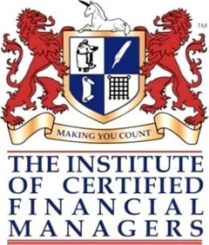 Стратегічна фокус-група ICFM-Ukraine продовжує свої засідання! Актуально:  тематичний цикл 2020 року «Післявірусний дизайн бізнесу». На протязі трьох засідань ми сформулюємо перелік тих змін у побудові бізнесу, які необхідно зробити терміново, а також деякі рекомендації стосовно стратегічних змін.Тема засідання 19 червня 2020 року «Післявірусне оточуюче середовище: важливі зміни у діяльності бізнесу».Питання до обговорення:1.       Вплив яких факторів знижується (і навіть – зникає)?2.       Які фактори з’явились (несподівано!) і їхній вплив зростає?3.       На які фактори доцільно орієнтуватись бізнесу у своїй діяльності?4.       Які зміни ці фактори вносять у діяльність бізнесу?5.       До яких змін менеджмент компаній готовий більше, а до яких – менше або зовсім не готовий?Початок засідання 19 червня о 10:00. Реєстрація та умови участіoffice@icfm.org.ua+ 38 044 537 06 46+ 38 067 657 20 73Чекаємо! https://www.youtube.com/watch?v=YfG6ILPaaiY